349  Yargı Kararı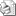 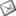 Sayı: 2009 / 349İLGİ: TESK'in 25.02.2009 tarih, HUK.İŞ.HU-4.05.09/32 / 1162 sayı, 14 no.lu genelgesi13.06.2003 tarih, 25137 sayılı Resmi Gazete ile yayımlanan Kapıdan Satışlara İlişkin Uygulama Usul ve Esaslara İlişkin Yönetmeliğin, " Kapıdan Satış Yetki Belgesi Başvurusu" başlıklı 5. maddesi ile gerçek ve tüzel kişi tacirlere kapıdan satış yapma imkanı verilirken, esnaf ve sanatkarımız bu haktan mahrum bırakılmıştı.Esnaf ve sanatkârlarımızın kapıdan satış yapabilmelerinin önündeki yasal engel kaldırıldığına ilişkin Danıştay Onuncu Dairesinin Kararı ilgide kayıtlı yazı ile Birliğimize bildirilmiştir.Bilgilerinizi ve Odanıza kayıtlı esnaf ve sanatkarlarımıza duyurulması hususunda gereğini rica ederiz.Özcan KILKIŞ                                                                                                      Hilmi KURTOĞLUGenel Sekreter                                                                                                      Başkan VekiliEKİ     : İlgi yazı ve eki fotokopisi